A Concise and Informative Title of the Study Conducted by the AuthorsName Surname1*, Name Surname2, Name Surname3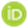 1*Address of Author 1, Department, Faculty/Institution, University, City, Country 2Address of Author 2, Department, Faculty/Institution, University, City, Country 3Address of Author 3, Department, Faculty/Institution, University, City, Country*Corresponding author: Name Surname, E-mail, phone (with international code in front, +90-xxx)AbstractThe text should be written in Times New Roman, single-spaced with 12-point font. Please provide an Abstract with maximum 250 words. Do not use any abbreviations and citations in the abstract. The full paper in MS Word file shall be written in compliance with these authors guidelines. All papers should be written as *.doc or *.docx format. The Word File name should be written as Name_Surname of Author (For example, Elif Damla_Can). It should be submitted to ONLINE SUBMISSION SYSTEM of conference website. Keywords: 3-6 words. (Use commas to separate words.)